ΑΡΙΣΤΟΤΕΛΕΙΟ ΠΑΝΕΠΙΣΤΗΜΙΟΩΤΟΡΙΝΟΛΑΡΥΓΓΟΛΟΓΙΚΗ ΚΛΙΝΙΚΗΔιευθυντής: ο  Καθ. Κ.Μάρκου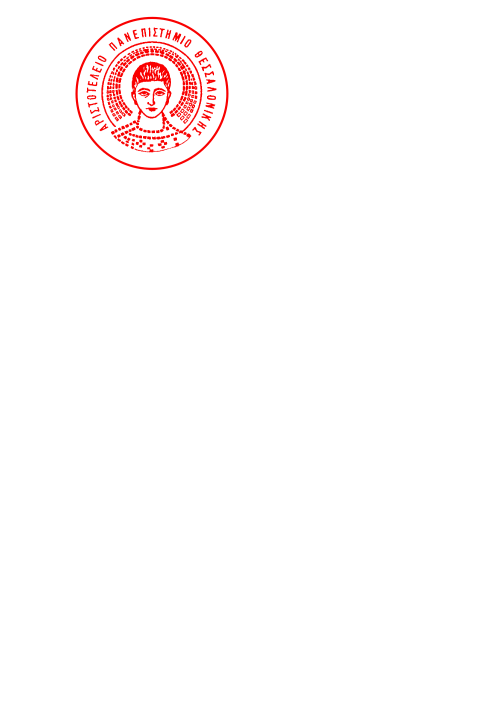 Νοσοκομείο Παπαγεωργίου56403 ΘΕΣΣΑΛΟΝΙΚΗτηλ. 2313/ 323708Fax: 2310/ 994925      e-mail: orl2@med.auth.grΑ/ΑΑΡΙΘ. ΜΗΤΡ.8/4/2010/4/2029/4/201/5/206/5/208/5/20ΠΑΡΑΤΗΡ.132800232810332662433233532910633240732634832941932902103286611327501232780133281514318821532864